Extension Questions. Thursday 4th February – Subtract Money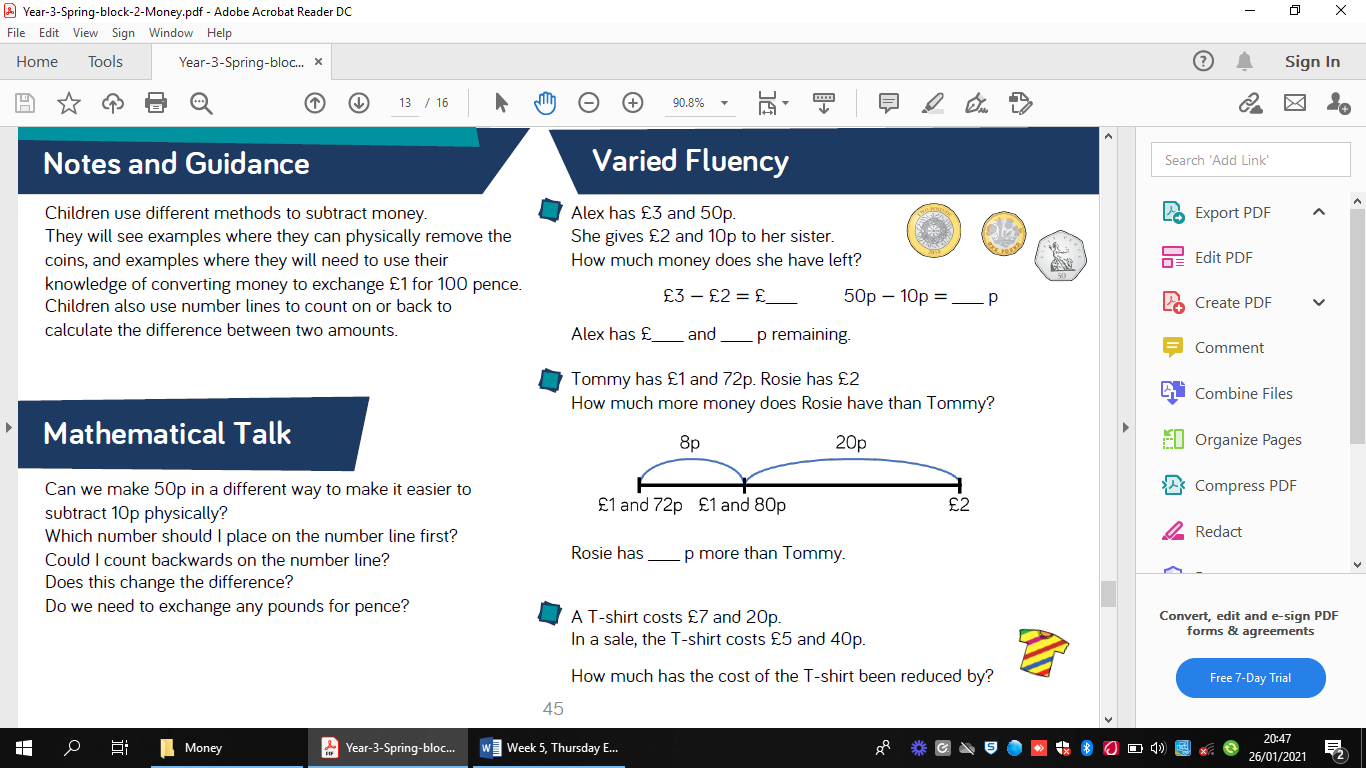 